МЕТОДИЧЕСКИЕ УКАЗАНИЯк практическим занятиям и самостоятельной работе по дисциплине «Конструкции из дерева и пластмасс»для студентов направления подготовки 08.03.01 «Строительство»Квалификация: бакалаврСтавропольМетодические указания составлены в соответствии с Федеральным государственным образовательным стандартом высшего образования для студентов направления подготовки 08.03.01. Строительство.Составитель:                      к.т.н., доцент  Рожков П.В.СодержаниеПрактическое занятие № 1. Расчет центрально растянутых элементов из цельной древесиныТеоретическая частьНа растяжение работают нижние пояса и отдельные раскосы ферм, затяжки арок и других сквозных конструкций. Растягивающее усилие N действует вдоль оси элемента и во всех точках его поперечного сечения возникают растягивающие напряжения σ, которые с достаточной точностью считаются одинаковыми по величине.Древесина на растяжение работает почти упруго и показывает высокую прочность. Разрушение происходит хрупко в виде почти мгновенного разрыва. Стандартные образцы при испытаниях на растяжение имеют вид «восьмерки».Как видно из диаграммы растяжения древесины без пороков, зависимость деформаций от напряжений близка к линейной, а прочность достигает 100 МПа.Однако прочность реальной древесины при растяжении, учитывая ее значительные колебания, большое влияние пороков и длительности нагружения значительно ниже: для неклееной древесины I сорта Rр=10 МПа, для клееной древесины влияние пороков уменьшается, поэтому Rр=12 МПа. Прочность растянутых элементов в тех местах, где есть ослабления снижается в результате концентрации напряжений у их краев, т.е. вводится коэффициент условия работы m0=0,8. Тогда получается расчетное сопротивление Rр=8 МПа. Проверочный расчет растянутых элементов производится по формуле:σ,                                                     (1)где   –  площадь рассматриваемого поперечного сечения, причем ослабления, расположенные на участке длиной 20 см. считаются совмещенными в одном сечении. Для подбора сечений пользуются этой же формулой, но относительно искомой (требуемой) площади .Пример 1Проверить прочность нижней фанерной обшивки плиты на растяжение.Исходные данные:– максимальный упругий момент в середине пролета  М = 3,717 кН·м;– момент сопротивления приведенного сечения по нижней граниWниж = 1423,269 см³;– расчетное сопротивление фанеры растяжению R= 8,4 МПа.Нижнюю обшивку проверяем на растяжение: ≤ R; кПа = 2,612 МПа <R= 8,4 МПа.Прочность фанерной обшивки на растяжение обеспечена. Задания к практическому занятию№1Задание 1Проверить прочность нижней фанерной обшивки плиты на растяжение. Исходные данные взять из таблицы 1.Таблица 1– Исходные данные для проверки фанерной обшивки плиты на растяжениеЗадание 2.Подобрать рациональные размеры поперечного сечения обшивки плиты.Вопросы для самостоятельной работы  практическому занятию №1Какие элементы конструкций работают на растяжение?Каков характер разрушения растянутых элементов из древесины?Какой вид имеют стандартные образцы при испытаниях на растяжение?Проанализируйте в результате чего снижается прочность растянутых элементов в тех местах, где есть ослабления?Практическое занятие № 2. Расчет центрально сжатых элементов из цельной древесиныТеоретическая частьНа сжатие работают стойки, подкосы, верхние пояса и отдельные стержни ферм. В сечениях элемента от сжимающего усилия N, действующего вдоль его оси, возникают почти одинаковые по величине сжимающие напряжения σ(эпюра прямоугольная).Стандартные образцы при испытании на сжатие имеют вид прямоугольной призмы.Древесина работает на сжатие надежно, но не вполне упруго. Примерно до половины предела прочности рост деформаций происходит по закону близкому к линейному, и древесина работает почти упруго. При росте нагрузки увеличение деформаций все более опережает рост напряжений, указывая на упруго-пластический характер работы древесины.Разрушение образцов без пороков происходит при напряжениях, достигающих 44 МПа, пластично, в результате потери устойчивости ряда волокон, о чем свидетельствует характерная складка. Пороки меньше снижают прочность древесины, чем при растяжении, поэтому расчетное сопротивление реальной древесины при сжатии выше и составляет для древесины 1 сорта Rс=14÷16 МПа, а для 2 и 3 сортов эта величина немного ниже.Расчет на прочность сжатых элементов производится по формуле:σ,                                                       (2) где Rс – расчетное сопротивление сжатию;N– расчетное значение продольной силы;Fнт – площадь поперечного сечения нетто.Пример 2Проверить прочность центрально сжатого элемента при следующих исходных данных:– расчетное значение продольной силы N = 720 кН;–площадь поперечного сечения неттоFнт = 500 см2 = 0,05 м2;– расчетное сопротивление древесины сжатию  Rс  = 13 МПа.σ=  = 14400 кН/м2 = 14,4 МПа.σ = 14,4  МПа >Rс  = 13 МПа.          Прочность элемента на осевое сжатие не обеспечена. Необходимо увеличить размеры сечения.Задания к практическому занятию №2Задание 1Проверить прочность стойки на осевое сжатие. Исходные данные взять из таблицы 2.Таблица 2 – Исходные данные для проверки прочности стойки на осевое сжатие Подобрать рациональные размеры поперечного сечения стойки из принятых условий прочности на сжатие.Вопросы для самостоятельной работы  к практическому занятию №2Как работают сжатые элементы?Какие деревянные элементы работают на сжатие?Какой вид имеют стандартные образцы при испытании на сжатие? Проанализируйте при каких напряжениях происходит разрушение сжатых образцов без пороков?Практическое занятие №3. Расчет изгибаемых элементов из цельной древесиныТеоретическая частьВ изгибаемых элементах от нагрузок, действующих поперек продольной оси, возникают изгибающие моменты М и поперечные силы Q, определяемые методами строительной механики. Например, в однопролетной балке пролетом l от равномерно-распределенной нагрузки q возникают изгибающие моменты  и поперечные силы .От изгибающего момента в сечениях элемента возникают деформации и напряжения изгиба σ, которые состоят из сжатия в одной части сечения и растяжения в другой, в результате элемент изгибается.Диаграмма как и для сжатия, примерно до половины, имеет линейное очертание, затем изгибается, показывая ускоренный рост прогибов.=80 МПа – предел прочности чистой древесины на изгиб при кратковременных испытаниях. Разрушение образца начинается с появления складок в крайних сжатых волокнах и завершается разрывом крайних растянутых. Расчетное сопротивление изгибу по СНиП II-25-80 рекомендуется принимать таким же, как и при сжатии, т.е. для 1 сортаRи=14 МПа – для элементов прямоугольного сечения высотой до 50 см. Брусья с размерами сечения 11 – 13 см при высоте сечения 11 – 50 см имеют меньше перерезанных волокон при распиловке, чем доски, поэтому их прочность повышается до Rи=15 МПа. Бревна диаметром свыше13 см при высоте сечения 13 – 50 см совсем не имеют перерезанных волокон, поэтому Rи=16 МПа.Расчет изгибаемых элементов на прочность производится по формуле:σ=,                                                (3)где М – максимальный изгибающий момент;Wрасч – расчетный момент сопротивления поперечного сечения.Для наиболее распространенного прямоугольного сечения; .                                         (4)Подбор сечения изгибаемых элементов производится по этой же формуле, определяя , затем, задавая один из размеров сечения (b или h), находят другой размер.Пример 3Подобрать сечение изгибаемого элемента при следующих исходных данных:– изгибающий момент М = 4,4 кН.м;– предел прочности чистой древесины на изгиб= 13 МПа.=  =338 см3.Задаемся шириной сечения b = 10 см. Требуемая высота сечения h =  = = 14,3 см. Принимаем сечение10 х 15 см.Задания к практическому занятию №3  Задание 1.Проверить прочность сечения изгибаемого элемента. Исходные данные взять из таблицы 3.Таблица 3 – Исходные данные для подбора сечения изгибаемого элемента Задание 2.Подобрать сечение изгибаемого элемента.  Вопросы для самостоятельной работы  к практическому занятию №3Какие усилия возникают в изгибаемых элементах от нагрузок, действующих поперек продольной оси?Какое очертание имеет диаграмма σ – ε при изгибе образца из древесины?С чего начинается разрушение изгибаемого образца? Проанализируйте в результате чего изгибается элемент при нагрузках, действующих поперек продольной оси?Практическое занятие №4. Расчет изгибаемых элементов из клееной древесиныТеоретическая частьКлеевые, соединения являются наиболее прогрессивными видами соединений элементов деревянных конструкций заводского изготовления. Их основой являются конструкционные синтетические клеи. Эти соединения характеризуются рядом важных достоинств. Склеивание дает возможность из досок ограниченных сечений и длин изготовлять клееные элементы несущих конструкций любых размеров и форм. Они могут быть прямыми и изогнутыми, постоянного, переменного и профильного сечения, длиной, измеряемой десятками метров, и высотой, измеряемой метрами.При склеивании имеется возможность использовать древесину маломерную и пониженного качества путем удаления значительных пороков с последующим стыкованием. Клеевые соединения являются безметалльными. Это оправдывает экономическую целесообразность применения склеивания и является причиной быстрого роста объемов производства клееных деревянных конструкций.Клеевые соединения применяют для склеивания досок из хвойной древесины толщиной не более 50 мм и влажностью не выше 12%. При нарушении этих ограничений клеевые соединения могут разрушиться от усилий, возникающих в результате коробления досок при высыхании. По качеству древесины доски должны относиться к категориям, соответствующим условиям их работы в клееных элементах и значениям действующих в них напряжений. Доски до склеивания должны быть остроганы по плоскостям склеивания, на толщину до 3 мм для обеспечения их плотного контакта и получения прочного клеевого шва минимальной толщины с наименьшими непроклейками.Клеевые швы должны иметь минимальную толщину, измеряемую долями миллиметров, и высокую прочность, превосходящую прочность древесины на сжатие и скалывание вдоль волокон. Прочность швов на растяжение ввиду их хрупкости невелика и соответствует примерно прочности древесины на растяжение поперек волокон. Адгезионная и когезионная связи клеевых швов должны быть выше прочности древесины, и клеевые соединения должны разрушаться при нагружении выше предела прочности не по швам и граничным слоям, а по цельной древесине.Клеевые стыки по их расположению и особенностям работы могут быть разделены на поперечные, продольные и угловые.Поперечные стыкидосок служат для создания клееных элементов с поперечными сечениями требуемых размеров и форм и придания им изогнутой формы по длине. В их число входят стык по пластям, стык по кромкам и стык по пласти и кромке.Стык по пластям представляет собой клеевое соединение досок пластями. Этот стык применяется для создания клееных, элементов требуемой высоты сечения и для обеспечения их изогнутой формы по длине, поскольку он препятствует распрямлению, изогнутых досок в клееном элементе. В изгибаемых и сжато-изгибаемых элементах стыки по пластям работают и рассчитываются на скалывание при изгибе по формуле.                                             (5)В этой формуле коэффициент условий работы тск = 0,6 учитывает возможное возникновение непроклеек, уменьшающих расчетную ширину шва b.Пример 4 Проверить на скалывание изгибаемый элементов из клееной древесины при следующих исходных данных:	– поперечная силаQ = 18,5 кН;– статический момент скалываемой части сечения 	S = 0,00058 м3;– момент инерции сечения I = 0,000118 м4;– ширина сечения b = 0,13 м;– коэффициент условий работы тск = 0,6;–сопротивление скалыванию вдоль волокон приизгибе клееных элементов Rск = 1,6 МПа. МПа<Rск = 1,6 МПа.Прочность на скалывание изгибаемого элемента из клееной древесины обеспечена.Задания к практическому занятию №4Задание 1Проверить на скалывание изгибаемый элемент из клееной древесины. Исходные данные взять из таблицы 4.Таблица 4 – Исходные данные для проверки на скалывание Вопросы для самостоятельной работы  к практическому занятию №4Что является основой элементов из клееной древесины?На какую толщину до склеивания должны быть остроганы доски по плоскостям склеивания, для обеспечения их плотного контакта?Какие бывают клеевые стыки по их расположению и особенностям работы?Проанализируйте как в расчетах учитывается возможное возникновение непроклеек.Практическое занятие №5. Расчет внецентренно сжатых элементов из цельной древесиныТеоретическая частьВнецентренно сжатые элементы работают одновременно на сжатие и изгиб. Так работают, например, верхние сжатые пояса ферм, нагруженные дополнительно межузловой поперечной нагрузкой, а также при эксцентричном приложении сжимающей силы (внецентренно-сжатые элементы).В сечениях сжато-изгибаемого элемента возникают равномерные напряжения сжатия от продольных сил N и напряжения сжатия и растяжения от изгибающего момента М, которые суммируются.Искривление сжато-изгибаемого элемента поперечной нагрузкой приводит к появлению дополнительного изгибающего момента с с максимальным значением:МN=N·f,                                                    (6)гдеf – прогиб элемента.Расчет на прочность сжато-изгибаемых элементов выполняют по формуле:,                                                (7)гдеМд – изгибающий момент по деформированной схеме от действия поперечных и продольных нагрузок.Для шарнирно-опертых элементов при симметричных эпюрах изгибающих моментов синусоидального, параболического и близких к ним очертаний:,                                                      (8)гдеМ – изгибающий момент в расчетном сечении без учета дополнительного момента от продольной силы;ξ – коэффициент, изменяющийся от 1 до 0, учитывающий дополнительный момент от продольной силы вследствие прогиба элемента, определяемый по формуле:,                                                     (9)гдеψ= 3000/λ2коэффициент продольного изгиба (коэффициент устойчивости) для сжатых элементов.Внецентренно сжатые элементы должны быть также проверены на прочность и устойчивость только при сжатии продольной силой из плоскости действия изгибающего момента.           Пример 5Проверить прочность сжато-изгибаемого стержня из древесины второго сортаRc= 13 МПа. Стержень длиной l = 3,5 м и сечением bxh = 12,5 х 20 см не имеет ослаблений, и концы его закреплены шарнирно. На стержень от расчетных нагрузок действуют продольная сжимающая сила N = 80 кН и изгибающий момент М = 5 кН.м в направлении большего размера сечения.Решение. Площадь и момент сопротивления сечения A = bxh = 12,5 x 20 = 250 см2; W = bxh2 / 6 = 12,5 х 202 / 6 = 833 см3.Расчетная длина l, радиус инерции r,гибкость λ и коэффициент устойчивости ψ:l0 = l =350 см;  r = 0,29 h = 0,29 х 20 = 5,8 см;   λ = l0/r = 350/5,8 =      = = 60,3 < 70; ψ = 3000/(60,3)2 = 0,825.ξ  = 1 – 0,08/(0,825 х 13 х 0,025) =0,69.Момент с учетом деформаций Мd = 0,005/0,69 = 0,0071МН, м.Напряжение сжатия σ = 0,08/0,025 + 0,0071/(833 , 10-6) = 12,6 МПа <<<Rc= 13 МПа.Прочность сжато-изгибаемого элемента обеспечена.Задания к практическому занятию №5Задание 1.   Проверить прочность сжато-изгибаемого стержня из древесины. Исходные данные взять из таблицы 5.  Таблица 5 – Исходные данные для проверки прочности сжато-изгибаемого стержня Вопросы для самостоятельной работы  к практическому занятию №5Какие конструктивные элементы работают одновременно на сжатие и изгиб?С чего начинается разрушение сжато-изгибаемого элемента?Из древесины какого сорта рекомендуется изготавливать сжато-изгибаемые элементы?От чего возникает дополнительный момент и как он учитывается в расчете?Практическое занятие №6. Расчет внецентренно растянутых элементов из цельной древесиныТеоретическая часть Растянуто-изгибаемые элементы работают одновременно на растяжение и изгиб. Так работают, например, растянутый нижний пояс фермы с межузловой нагрузкой; стержни, в которых растягивающие усилия действуют с эксцентриситетом относительно оси (такие элементы называют внецентренно-растянутыми).  В сечениях растянуто-изгибаемого элемента от продольной растягивающей силы Nвозникают равномерные растягивающие напряжения, а от изгибающего момента М – напряжения изгиба. Эти напряжения суммируются, благодаря чему растягивающие напряжения увеличиваются, а сжимающие уменьшаются. Расчет растянуто-изгибаемых элементов производится по прочности с учетом всех ослаблений:                                 σ=.                                               (10)Отношение Rp/Ru позволяет привести напряжения растяжения и изгиба к единому значению для сравнения их с расчетным сопротивлением растяжению. Прогиб определяется только от поперечной нагрузки. Изменение прогиба за счет влияния продольной силы не учитывается.           Пример 6Проверить прочность растянуто-изгибаемого стержня из древесины первого сортаRc= 14МПа. Стержень длиной l = 4,0 м и сечением bxh = 13х 15 см не имеет ослаблений, и концы его закреплены шарнирно. На стержень от расчетных нагрузок действуют продольная растягивающая сила N = 70 кН и изгибающий момент М = 4 кН.м в направлении большего размера сечения.РешениеРасчетные сопротивления древесины первого сорта растяжению  Rр = 10 МПа изгибу Rи =14 МПа. Площадь сечения А = 13 х15 =195 см2. Момент сопротивления W = 13 х 152/6 = 487 см3.Напряжения растяженияσ = 0,07/0,0195 + (0,004/487 х 10-6) х 10/14 =9,6 МПа < 14 МПа.Прочность растянуто-изгибаемого стержня обеспечена.Задания к практическому занятию №6 Задание 1          Проверить прочность растянуто-изгибаемого стержня из древесины. Исходные данные взять из таблицы 6.  Таблица 6– Исходные данные для проверки прочности растянуто-изгибаемого стержня Вопросы для самостоятельной работы  к практическому занятию №6Какие конструктивные элементы работают одновременно на растяжение и изгиб?Какие напряжения возникают в сечениях растянуто-изгибаемого элемента от продольной растягивающей силы Nи от изгибающего момента М?От каких внешних усилий определяется прогиб?Каким методом производится подбор сечений растянуто-изгибаемых элементов?Практическое занятие №7. Расчет изгибаемых элементов из цельной древесины на скалываниеТеоретическая частьСкалывание при изгибе возникает от парных сдвигающих силТ, действующих в противоположных направлениях.Эти силы вызываются поперечными силами Qи по длине элемента изменяются аналогично. При действии равномерной нагрузки qв однопролетной шарнирно опертой балке поперечные силы достигают максимума у опор и имеют значение Q= ql/2. По высоте сечения скалывающие напряжения τ распределяются неравномерно. Максимальное значение в прямоугольных сечениях они имеют на нейтральной оси в половине высоты сечения и снижаются до нуля у его кромок. По ширине сечения они не изменяются. Расчет изгибаемых элементов на скалывание при изгибе производят на действие максимальных поперечных сил Q(МН) от расчетных нагрузок по формулеτ= QS/(Ib)≤RCK,                                                 (11)где S— статический момент скалываемой части сечения относительно его нейтральной оси, м3; у прямоугольного сечения с размерами bи hS = bh2/S; I = bh3/12 — момент инерции всего сечения, м4;RCK — расчетное сопротивление скалыванию; принимается максимальное RCK = 1,6 МПа. В большинстве цельных изгибаемых элементов напряжения скалывания к моменту их разрушения от изгиба далеко не достигают предела прочности при скалывании и расчетная проверка не требуется. Только при расчете очень коротких балок и больших сосредоточенных близ опор нагрузках такая проверка необходима.Пример 7Проверить прочность при скалывании древесины второго сорта изгибаемого элемента, в котором действует максимальная поперечная сила Q = 21кН. Элемент имеет размеры сечения 10 х 20 см.РешениеРасчетное сопротивление скалыванию при изгибе Rск= 1,6 МПа. Статический момент S = 500 см3.. Момент инерции сечения I= 6667 см4. Напряжение скалывания τ= QS/(Ib) = 0,021 . 500 . 10-6/ (6667 . 10-6 . 0,1) = 1,57 ≤RCK= 1,6 МПа.Прочность при скалывании обеспечена.Задания к практическому занятию №7Задание 1Проверить прочность при скалывании древесины второго сорта изгибаемого элемента. Исходные данные взять из таблицы 7.Таблица 7 – Исходные данные для проверки прочности древесины при скалывании Вопросы для самостоятельной работы  к практическому занятию №7От каких сил возникает скалывание в изгибаемых элементах?Как влияют пороки на прочность древесины при скалывании?Как изменяются скалывающие напряжения по высоте?Проанализируйте какой характер разрушения при скалывании имеет древесина?Практическое занятие №8. Расчет прогибов изгибаемых элементов из цельной древесиныТеоретическая частьПрогиб изгибаемых элементов следует определять по моменту инерции брутто. Определяется относительный прогиб, значение которого не должно превышать предельного значения, регламентированного СП:.                                                              (13)Наибольший прогиб  шарнирно-опертых изгибаемых элементов постоянного следует определять по формуле:f=;                                                (12)где q– равномерно распределенная нагрузка;l – пролет балки;Е – модуль деформаций;I– момент инерции сечения.Пример 8Проверить на прогиб однопролетную балку пролетом l = 3,3 м, загруженную равномерно распределенной нагрузкойq = 2,043 кН/м.От равномерно распределенной нагрузки возникает прогиб, который не должен превышать предельного прогиба (12):f=;Модуль упругости древесины принимаем по СНиПЕ= 10000МПа.I= 12404см4– момент инерции сечения.f=м.f – предельно допускаемый прогибf= = м.f=0,0026 мf=0,01332 м.         Прогиб меньше допускаемого; условие жесткости выполняется.Задания к практическому занятию №8Задание 1Проверить на прогиб однопролетную балку. Исходные данные взять из таблицы 8.Таблица 8– Исходные данные для проверки прочности древесины при скалывании Задание 2Определить угол поворота на опорах однопролетной	 балки. Исходные данные взять из таблицы 8.Вопросы для самостоятельной работы  к практическому занятию №8Как учитываются сдвиги и податливость соединений при определении прогибов?Как принимается расчетная ширина обшивок плит при определении прогибов?Как принимается жесткость сечения при определении прогибов клееных элементов из фанеры с древесиной?Как изменяется изгибающий момент вследствие прогиба сжато-изгибаемых элементов? Практическое занятие № 9. Конструирование плиты с фанерными обшивкамиТеоретическая частьПлиты с фанерными обшивками собираются из крупноразмерных эле- ментов заводского изготовления. Они имеют длину 3–6 м. ширину 1–1,5м, соответствующую размерам фанерных листов, и укладываются непосредственно на основные несущие конструкции покрытий. Плиты состоят из дощатого настила и фанерных обшивок, соединенных клеем.Плиты с фанерными обшивками выполняют функции настила и прогонов. Каркас плит состоит из продольных и поперечных досок-ребер толщиной не менее 2,5 см. Продольные – рабочие сплошные по длине ребра ставят на расстоянии не более 50см друг от друга из условия работы обшивок на изгиб от сосредоточенных нагрузок. Поперечные ребра жесткости устанавливают на расстоянии не более 1,5 м, как правило, в местах расположения стыков фанеры и прерывают в местах пересечений с продольными ребрами.Высота ребра принимается в пределах  1/20 до 1/30 пролета, толщина ребра 40 – 60 мм.Пример 9Сконструировать плиту с фанерными обшивками при следующих исходных данных:– пролет плиты l = 3,4 м;– ширина плитыb = 1 м.Рисунок 1 – План и поперечный разрез плитыВысота продольного ребра  h = (1/20 ÷ 1/30) .3,4 = (0,17÷0,11) м.  Принимаем  h = 0,15 м; толщину ребра принимаем δ = 50 мм.Конструктивная длина продольного ребра lк  = 3400 – 20 = 3380 мм.Конструктивная ширина плиты 1000 -10 = 90 мм.Длина поперечного ребра lп = (990 – 2.10 – 3 . 50)/2 = 410 мм.План и поперечный разрез плиты показаны на рисунке 1.Задания к практическому занятию №9Задание 1Сконструировать плиту с фанерными обшивками. Исходные данные взять из таблицы 9.Таблица 9– Исходные данные для конструирования плиты с фанерными обшивками Вопросы для самостоятельной работы  к практическому занятию №9В каких пределах принимается номинальная длина плиты?В каких пределах принимается номинальная ширина плиты?Как определяется высота продольного ребра плиты?Как определяется расстояние между продольными ребрами?Практическое занятие № 10. Расчет несущей способности плиты с фанерными обшивкамиТеоретическая частьГеометрические характеристики расчетных сечений клеефанерных плит определяются с учетом того, что они имеют двутавровую форму. Момент инерции сечения равен сумме моментов инерции его частей, каждый из которых Ii = I0  + Аа2 , где I0 – собственный момент инерции; а – расстояние от его оси до нейтральной оси. При этом собственным моментом инерции фанерных обшивок ввиду его малости можно пренебречь.Момент сопротивления сечения W = 2I/h. Статический момент обшивки относительно нейтральной оси S = bδ(h – δ/2).Сечение клеефанерных плит можно подбирать методом пыток, причем задаваться сечениями, а затем производить необходимые проверки по прочности и по деформациям.Верхнюю обшивку проверяют на сжатие и устойчивость при изгибе по формуле σ = М/(φW) <Rфс,                                      (14)где Rфс = 12 МПа – расчетное сопротивление фанеры сжатию вдоль наружных волокон;  φ – коэффициент устойчивости фанеры.Проверку нижней обшивки на растяжение при изгибе производят по формулеσ = М/(mфW) <Rфр,                                      (15)где mф = 0,6 – коэффициент, учитывающий ослабление сечения обшивки соединениями листов на ус; Rфр = 14 МПа – расчетное сопротивление фанеры растяжению вдоль наружных волокон.Пример 10Произвести расчет несущей способности плиты с фанерными обшивками при следующих исходных данных: максимальный упругий момент в середине пролетаМ = 3,717 кН·м; момент сопротивления приведенного сечения по нижней граниWниж = 1423,269 см³; момент сопротивления по верхней граниWверх = 1593,293 см³; равномерно распределенная нагрузка на плиту q= 2,043 кН/м; коэффициент устойчивости фанеры φ = 0,564.          Проверяем верхнюю обшивку на сжатие и устойчивость при изгибе σ = М/(φW) =  кПа = 13,169 МПа <R= 16 МПа.Нижнюю обшивку проверяем на растяжение =  кПа = 2,612 МПа <R= 8,4 МПа.Прочность верхней и нижней обшивок обеспечивается.Задания к практическому занятию №10Задание 1Произвести расчет несущей способности плиты с фанерными обшивками. Исходные данные взять из таблицы 10.Задание 2Произвести расчет жесткости сконструированной плиты в задании 1.Таблица 10 – Исходные данные для конструирования плиты с фанерными обшивками Вопросы для самостоятельной работы  к практическому занятию №10Как определяется момент инерции поперечного сечения плиты?Как определяется момент сопротивления поперечного сечения плиты?Как определяется статический момент обшивки относительно нейтральной оси?Как производится проверка плиты на прогиб?Практическое занятие № 11. Расчет прогибов плиты с фанерными обшивкамиТеоретическая частьПроверку плит по прогибам производят по общей формуле для определения прогибов свободно опертых балок с учетом модуля упругости фанерыf=.  Пониженная жесткость сечения плит учитывается коэффициентом 0,7.  Относительный прогиб от нормативных нагрузок не должен превышать 1/250 пролета.Пример 10Проверка на прогиб.  От равномерно распределенной нагрузки возникает прогиб, который не должен превышать предельного прогиба (12):f=.Исходные данные: равномерно распределенная нагрузка –q=2,043кН/м;  расчетный пролет плиты – l = 3,3 м; модуль упругости фанеры – Е= 10000МПа; момент инерции приведенного сечения – Ired= 12404см4.                               f=м;f – предельно допускаемый прогиб:f=;f=м;0,0026  м 0,01332 м – условие  выполняется.Задания к практическому занятию № 11Задание 1Проверить прогиб плиты с фанерными обшивками. Исходные данные взять из таблицы 11.Таблица 11 – Исходные данные для расчета на прогиб плиты с фанерными обшивками Вопросы для самостоятельной работы  к практическому занятию № 11Как учитывается пониженная жесткость сечения плит? Как производится проверка плиты на прогиб?По каким формулам производят проверку плит по прогибам?Чему равен предельный относительный прогиб плиты?Практическое занятие № 12. Сбор нагрузок на покрытие одноэтажного производственного зданияТеоретическая частьНа покрытие действуют постоянные и временные нагрузки. Постоянные нагрузки: – собственный вес плиты;– вес кровельного покрытия;– вес утеплителя.Временные нагрузки:– снеговая.Нормативные значения нагрузок от собственного веса плиты, кровельного покрытия и утеплителя определяются по проектным данным; от снеговой нагрузки – по нормативным документам.Расчетные нагрузки получают умножением нормативных на коэффициенты надежности по нагрузке.Пример 12Собрать нагрузки на один м2 покрытия при следующих исходных данных: план и поперечное сечение плиты покрытия со всеми необходимыми размерами представлены на рисунке 1 (Практическое занятие № 9); район строительства – г. Оренбург. Сбор нагрузок на покрытие представлен в таблице 12.1Таблица 12.1 – Сбор нагрузок на покрытиеЗадания к практическому занятию № 12Задание 1Собрать нагрузки на один м2 покрытия. Исходные данные взять из таблицы 12.2.Таблица 12.2 – Исходные данные для сбора нагрузок на покрытие обшивками Вопросы для самостоятельной работы  к практическому занятию № 12Как определяются нормативные нагрузки от собственного веса конструкций?Как определяются нормативные нагрузки от веса снегового покрова?Как производится переход от нормативных нагрузок к расчетным?Что учитывает коэффициент надежности по нагрузке?Практическое занятие № 13. Статический расчет металлодеревянной фермыТеоретическая частьСтатический расчет заключается в определении усилий, действующих в стержнях фермы от всех расчетных нагрузок и их сочетаний. Продольные силы N определяют во всех стержнях фермы. Для этого распределенные нагрузки, действующие в верхнем поясе, условно считаются сосредоточенными в его узлах. Затем определяют продольные усилия построением диаграммы Максвелла-Кремоны.Продольные силы в стержнях симметричных ферм можно определять только в одной половине фермы. Усилия от нагрузки в другой половине фермы будут равны усилиям в стержнях незагруженной половины фермы. Продольные силы от равномерно распределенной снеговой нагрузки на всем пролете фермы определяют как сумму сил от нагрузок на полупролетах.В верхних поясах всех ферм действуют только сжимающие силы, в нижних поясах – растягивающие. В решетке сегментных и многоугольных ферм могут возникать как сжимающие, так и растягивающие усилия при односторонних снеговых нагрузках.Пример 13Произвести статический расчет металлодеревянной фермы при следующих исходных данных:расчетная схема фермы представлена на рисунке 13.1;узловые нагрузки:постояннаяPg = g·n= 1,94·5 = 9,74 кН;снеговая Pсн = p·n = 3,456·5 = 17,28 кН;где n = 5 м – длина панели фермы.Продольные усилия в стержнях фермы определяем построением диаграммы Максвелла-Кремоны  от единичных нагрузок с последующим умножением полученных усилий на фактические постоянную и снеговую нагрузки: Pg и Pсн. Результаты расчёта сводим в таблицу 13.1.Таблица 13.1 – Усилия  в стержнях фермыЗадания к практическому занятию №13Задание 1Произвести статический расчет металлодеревянной фермы.  Исходные данные взять из таблицы 13.2.Таблица 13.2 – Исходные данные для статического расчета металлодеревянной фермыЗадание 2Произвести кинематический анализ металлодеревянной фермы.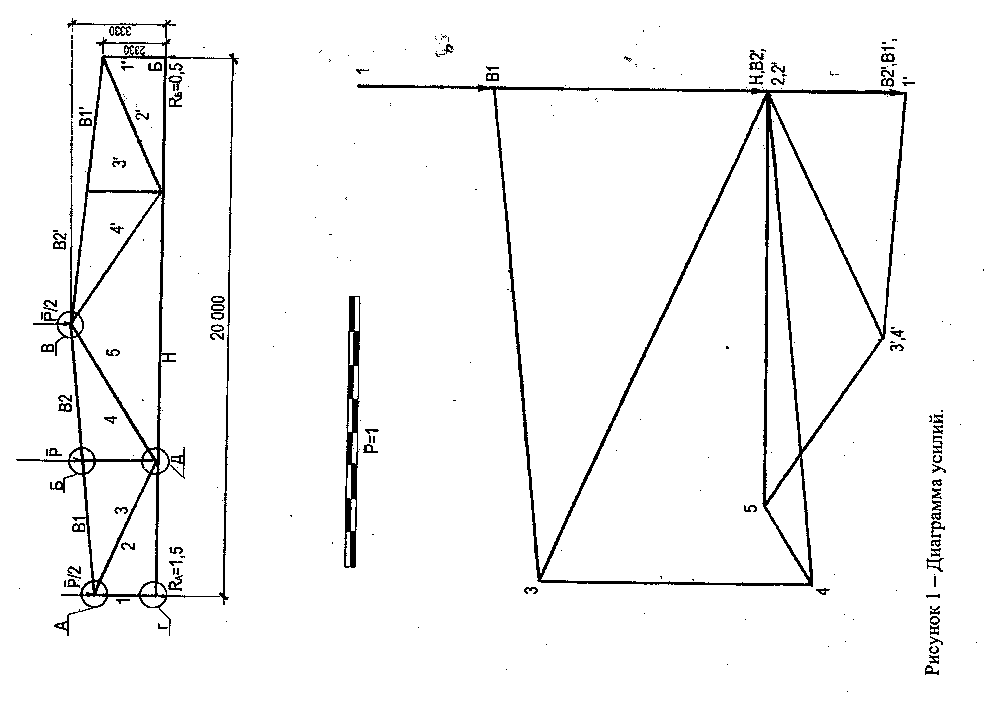 Рисунок 13.1 – Диаграмма усилийВопросы для самостоятельной работы  к практическому занятию №13В чем заключается статический расчет фермы?Как определяется узловая нагрузка на ферму?Проанализируйте почему усилия в стержнях фермы определяют при загружении только половины пролета?Проанализируйте почему усилия в стержнях фермы определяются предварительно от единичных нагрузок?Практическое занятие № 14. Определение расчетных усилий в стержнях фермыТеоретическая частьПо результатам статического расчета определяют расчетные усилия в стержнях ферм. Расчетные усилия получают в результате анализа вычисленных усилий от различных нагрузок. Комбинации нагрузок дают максимальные и минимальные усилия, которые и принимают за расчетные.В верхних поясах всех ферм действуют только сжимающие силы, в нижних поясах – растягивающие. В решетке сегментных и многоугольных ферм могут возникать как сжимающие, так и растягивающие усилия при односторонних снеговых нагрузках. Поэтому в элементах решетки расчетные усилия могут быть положительными и отрицательными.Пример 14Усилия, вычисленные от различных нагрузок, представлены в таблице 14.1.Таблица 14.1 – Вычисленные  усилия в стержнях фермыОпределяем максимальные и минимальные значения усилий для каждого элемента, перебирая различные комбинации усилий. При этом постоянная нагрузка включается во все комбинации усилий. Расчетные значения усилий приведены в таблице 14.2.Таблица 14.2 – Расчетные усилияЗадания к практическому занятию №14Задание 1.Определить расчетные усилия в стержнях фермы. Исходные данные взять из таблицы 14.3.Таблица 14.3 –  Исходные данные для определения расчетных усилийЗадание 2Выполнить проверку расчетные усилия в стержнях фермы по методу Риттера.Вопросы для самостоятельной работы  к практическому занятию №14Какие нагрузки входят в первое основное сочетание нагрузок?Какие нагрузки входят во второе основное сочетание нагрузок?Какие нагрузки входят в особое сочетание нагрузок?Какая нагрузка всегда учитывается в сочетаниях нагрузок?Практическое занятие № 15. Конструирование опорного узлаТеоретическая частьОпорный узел пятиугольной фермы решается с помощью стального башмака более простой конструкции, так как в нем соединяется деревянная стойка и опорный стержень нижнего пояса, в котором не действует продольная сила.Опорный узел треугольной фермы с нисходящими раскосами решается с учетом того, что в стержнях решетки треугольных ферм действуют значительно большие усилия, чем в решетке сегментных. В треугольных фермах сжатые раскосы крепятся лобовыми упорами в полке стальных уголковых коротышей, приваренных к полкам уголков нижнего пояса, и закрепляются стальными накладками и ботами.Опорный узел брусчатой треугольной фермы выполняют в виде лобовой врубки.В концевой части бруса нижнего пояса вырезают треугольное гнездо, в которое вводят нижнюю частьторца бруса верхнего пояса – «зуб», упирающийся в рабочую площадь гнезда. Глубина врубки должна быть не более 1/3 высоты сечения нижнего бруса, а расстояние от ее вершины до конца нижнего бруса – не менее 1,5 высоты его сечения для получения достаточных площадей растяжения и скалывания. Врубка должна быть центрирована по осям опоры, верхнего пояса и ослабленного врубкой сечения нижнего пояса, чтобы в этом сечении не возникло кроме растягивающих усилий еще изгибающих моментов.  Пример 15Сконструировать опорный узел треугольной дощатой фермы с двойными поясами.Решение.Опорный узел устраивается с помощью дощатых накладок, прокладок и болтов. Доски решетки вводят в зазоры между досками поясов и крепят болтами.Задания к практическому занятию №15Сконструировать опорный узел:– треугольной дощатой фермы из одиночных досок;– многоугольной брусчатой фермы;– цельнодеревянной фермы;– клеедеревянной фермы.Вопросы для самостоятельной работы  к практическому занятию №15Почему для изготовления узлов ферм требуется меньше материалов, чем для изготовления узлов арок и рам?Какой основной недостаток узлов деревянных ферм?Какое соединение деревянных конструкций в узлах являются наиболее надежными?Как решается опорный узел треугольной фермы с нисходящими раскосами?Практическое занятие № 16. Конструирование конькового узлаТеоретическая частьКоньковый узел сегментных клеедеревянных  ферм решается с помощью двусторонних клеедеревянных накладок, стальных диафрагм и болтов. В узле ферм небольших пролетов раскосы решетки крепятся стальными накладками к болту, пропущенному через центр узла. В узле ферм больших пролетов эти накладки крепятся к стальной диафрагме швелерообразного профиля со стержнями с нарезкой и гайками, приваренными к ее оси.Узлы треугольных и пятиугольных брусчатых ферм со стальными  или деревянными поясами решаются  с применением стальных креплений, лобовых упоров, лобовых врубок, болтовых и сварных соединений.Пример 16Сконструировать коньковый узел треугольной дощатой фермы из одиночных досок.РешениеКоньковый узел треугольной дощатой фермы из одиночных досок решается с применением стальных зубчатых пластин. Стержни фермы имеют однодощатые сечения одинаковой толщины и находятся в одной плоскости. Узел соединяется двумя зубчатыми пластинами, зубья которых впрессовываются с обеих сторон.Задания к практическому занятию №16Сконструировать коньковый узел:– треугольной дощатой фермы из одиночных досок;– многоугольной брусчатой фермы;– цельнодеревянной фермы;– клеедеревянной фермы.Вопросы для самостоятельной работы  к практическому занятию №16С помощью какого крепления решается коньковый узел треугольной клеедеревянной фермы?Как решается коньковый узел клеедеревянной фермы с восходяшими раскосами?Как выполняют коньковый узел брусчатой деревянной фермы?Как решается коньковый узел сегментных ферм?Список рекомендуемой литературыСписок основной литературы1.Дукарский Ю. М. Инженерные конструкции. Металлические конструкции и конструкции из древесины и пластмасс: учебник / Ю.М. Дукарский, Ф.В. Расс, О.В. Мареева. – 4-е изд., перераб. и доп. – М: ИНФРА-М, 2019. – 262 с. Текст: электронный. - URL: https://znanium.com/catalog/product/1019762 2. Запруднов В. И. Конструкции деревянных зданий: учебник / В. И. Запруднов, В. В. Стриженко. - М: ИНФРА-М, 2019. - 304 с. - Текст: электронный. - URL: https://znanium.com/catalog/product/953490Дополнительная литература1. Архитектурные конструкции и теория конструирования: малоэтажные жилые здания/ Коновалов В.П., Трушин С..И., Кузнецова Е.Н., Сысоева Е.В. –  М.: НИЦ ИНФРА-М, 2016. Режим доступа: http://znanium.com/catalog/product/522650  2. Мунчак Л. А. Конструкции малоэтажных зданий: учебное пособие / Л. А. Мунчак. - М: КУРС: ИНФРА-М, 2019. - 464 с. - ISBN 978-5-906818-84-3. - Текст: электронный. - URL: https://znanium.com/catalog/product/ https://znanium.com/catalog/document?id=329812Изгибающий момент в середине пролета, кНм3,43,63,849,6расчетное сопротивление фанеры растяжению, МПа8,28,58,48,69,1Момент сопротивления приведенного сечения по нижней грани, см³15001600165017001120Расчетное значение продольной силы N, кН270290280304296Расчетное сопротивление древесины сжатию  Rс,МПа13,014,015,415,812,1Площадь поперечного сечения неттоFнт, м20,0380,0400,050,0550,06Изгибающий момент, кН.м4,44,604,85,32,9Расчетное сопротивление древесины сжатию при изгибе, МПа13,914,615,415,812,8Поперечная сила,кН18,520,024,825,312,9Сопротивление скалыванию вдоль волокон при изгибе клееных элементов, МПа1,491,401,551,6081,2Статический момент скалываемой части сечения, 	м30,000600,000490,000680,00070,00055Момент инерции сечения, м40,000120,000110,000140,000150,00013Ширина сечения, м0,130,120,140,150,11Длина стержня, м3,02,83,53,84,0Сечение, см12,5 х 2510 х 1512,5 х 2015 х 2012,5 х 15Продольная сжимающая сила, кН8075757865Изгибающий момент, кН.м55,25,46,05,8Длина стержня, м3,02,83,53,84,0Сечение, см12,5 х 2510 х 1512,5 х 2015 х 2012,5 х 15Продольная растягивающая сила, кН6065656870Изгибающий момент, кН.м44,25,45,05,8Поперечная сила, кН 2328353840Сечение, см12,5 х 2510 х 1512,5 х 2015 х 2015 х 25    Равномерно распределенная нагрузка, кН/м2,32,83,53,84,0Сечение, см12,5 х 2510 х 1512,5 х 2015 х 2015 х 25Пролет балки, м33,53,63,84,0Пролет плиты, м3,33,83,55,84,0Ширина плиты, м1,01,01,51,51,5Пролет плиты,м3,33,83,55,84,0Максимальный упругий момент в середине пролета, кН·м3,74,04,55,052,5Момент сопротивления приведенного сечения по нижней грани, см³14001450130015001470Момент сопротивления приведенного сечения по верхней грани, см³14701550140015601520Равномерно распределенная нагрузка на плиту, кН/м2,042,12,63,23,4Коэффициент устойчивости фанеры0,560,600,620,640,58Пролет плиты,м3,33,83,55,84,0Равномерно распределенная нагрузка на плиту, кН/м2,042,12,63,23,4Момент инерции приведенного сечения Ired = 12404см41240411005130061288812000НаименованиеНагрузокНормативная,кН/м2Коэффициентнадежности по нагрузке γfРасчетнаякН/м2ПостояннаяПостояннаяПостояннаяПостоянная1.Гидроизоляционный ковер – рубероид0,11,30,132.   Обшивки фанерные δ = 15 мм, ρ = 500кг/м³0,0751,10,08253. Ребра деревянные0,1511,10,1664. Утеплитель0,0371,20,044Итого0,3630,423ВременнаяВременнаяВременнаяВременнаяСнеговая1,681/0,72,4Всего2,0432,823Пролет плиты,м3,33,83,55,84,0Равномерно распределенная нагрузка на от веса утеплителя, кН/м20,040,030,03560,0320,034Район строительства, г.СтавропольКалугаЧелябинскЯрославльТюменьОбо-значе-ниеУсилия от Р = 1Усилия от Р = 1Усилия от Р = 1Усилия от нагрузок, кН.Усилия от нагрузок, кН.Усилия от нагрузок, кН.Усилия от нагрузок, кН.Обо-значе-ниеслевасправаполнойPg=12,19снеговой Pcн=39,07снеговой Pcн=39,07снеговой Pcн=39,07Обо-значе-ниеслевасправаполнойPg=12,19слевасправаполной123456789верхний поясВ1-3-1,87-0,95-2,82-34,38-73,06-37,12-110,18верхний поясВ2-4-1,87-0,95-2,82-34,38-73,06-37,12-110,18нижний поясН-20000000нижний поясН-51,561,563,1238,0460,9560,95121,89раскосы2-32,071,033,137,8080,8740,24121,12раскосы4-50,34-0,78-0,44-5,3613,28-30,47-17,19Стойки1-2-1,5-0,5-2-24,39-58,61-19,54-78,14Стойки3-4-10-1-12,19-39,070-39,07Пролет фермы,м2022241819Узловая постоянная нагрузка, кН1213151618Узловая снеговая нагрузка, кН3235363840Усилия от нагрузок, кН.Усилия от нагрузок, кН.Усилия от нагрузок, кН.Усилия от нагрузок, кН.Pg=12,19снеговой Pcн=39,07снеговой Pcн=39,07снеговой Pcн=39,07Pg=12,19слевасправаполнойверхний пояс-34,38-73,06-37,12-110,18верхний пояс-34,38-73,06-37,12-110,18нижний пояс0000нижний пояс38,0460,9560,95121,89раскосы37,8080,8740,24121,12раскосы-5,3613,28-30,47-17,19стойки-24,39-58,61-19,54-78,14стойки-12,19-39,070-39,07Расчетные усилияРасчетные усилияРастяжение+Сжатие-Растяжение+Сжатие-12--144,56--144,5600159,93-158,92-7,92-35,83--102,53--51,26Вариант 1Вариант 1Вариант 1Вариант 1Вариант 1Вариант 1Вариант 1Вариант 1Вариант 1Вариант 1Вариант 1Вариант 1Вариант 1Вариант 1Вариант 1Вариант 1Вариант 1Вариант 1Вариант 1Вариант 1Вариант 1Вариант 1Вариант 1Вариант 1Вариант 1Вариант 1Вариант 1ЭлементЭлементОбозначениеОбозначениеОбозначениеУсилия от Р=1Усилия от Р=1Усилия от Р=1Усилия от Р=1Усилия от Р=1Усилия от Р=1Усилия от Р=1Усилия от Р=1Усилия от Р=1Усилия от нагрузок, кН.Усилия от нагрузок, кН.Усилия от нагрузок, кН.Усилия от нагрузок, кН.Усилия от нагрузок, кН.Усилия от нагрузок, кН.Усилия от нагрузок, кН.Усилия от нагрузок, кН.Усилия от нагрузок, кН.Усилия от нагрузок, кН.Расчетные усилияРасчетные усилияРасчетные усилияЭлементЭлементОбозначениеОбозначениеОбозначениеслеваслеваслевасправасправасправаполнойполнойполнойPg=12,25Pg=12,25Pg=12,25снеговой Pcн=35,91снеговой Pcн=35,91снеговой Pcн=35,91снеговой Pcн=35,91снеговой Pcн=35,91снеговой Pcн=35,91снеговой Pcн=35,91растяжение+растяжение+сжатиеЭлементЭлементОбозначениеОбозначениеОбозначениеслеваслеваслевасправасправасправаполнойполнойполнойPg=12,25Pg=12,25Pg=12,25слеваслевасправасправаполнойполнойполнойрастяжение+растяжение+сжатие112223334445556667788999101011верхний поясверхний поясВ1-3В1-3В1-3-1,87-1,87-1,87-0,94-0,94-0,94-2,81-2,81-2,81-27,704-27,704-27,704-33,576-33,576-16,878-16,878-50,454-50,454-50,454верхний поясверхний поясВ2-4В2-4В2-4-1,87-1,87-1,87-0,94-0,94-0,94-2,81-2,81-2,81-27,704-27,704-27,704-33,576-33,576-16,878-16,878-50,454-50,454-50,454нижний пояснижний поясН-2Н-2Н-20000000000000000000нижний пояснижний поясН-5Н-5Н-51,561,561,561,561,561,563,123,123,1230,7630,7630,7628,0128,012,8012,80156,019656,019656,0196раскосыраскосы2-32-32-32,042,042,041113,043,043,0429,971329,971329,971336,62836,62817,95517,95554,58354,58354,583раскосыраскосы4-54-54-50,380,380,38-0,74-0,74-0,74-0,36-0,36-0,36-3,5492-3,5492-3,54926,8236,823-13,287-13,287-6,464-6,464-6,464стойкистойки1-21-21-2-1,5-1,5-1,5-0,5-0,5-0,5-2-2-2-19,718-19,718-19,718-26,933-26,933-8,978-8,978-35,91-35,91-35,91стойкистойки3-43-43-4-1-1-1000-1-1-1-9,859-9,859-9,859-17,955-17,95500-17,955-17,955-17,955Вариант 2Вариант 2Вариант 2Вариант 2Вариант 2Вариант 2Вариант 2Вариант 2Вариант 2Вариант 2Вариант 2Вариант 2Вариант 2Вариант 2Вариант 2Вариант 2Вариант 2Вариант 2Вариант 2Вариант 2Вариант 2Вариант 2Вариант 2Вариант 2Вариант 2Вариант 2Вариант 2ЭлементОбозначениеОбозначениеОбозначениеУсилия от Р=1Усилия от Р=1Усилия от Р=1Усилия от Р=1Усилия от Р=1Усилия от Р=1Усилия от Р=1Усилия от Р=1Усилия от Р=1Усилия от нагрузок, кН.Усилия от нагрузок, кН.Усилия от нагрузок, кН.Усилия от нагрузок, кН.Усилия от нагрузок, кН.Усилия от нагрузок, кН.Усилия от нагрузок, кН.Усилия от нагрузок, кН.Усилия от нагрузок, кН.Усилия от нагрузок, кН.Расчетные усилияРасчетные усилияРасчетные усилияРасчетные усилияЭлементОбозначениеОбозначениеОбозначениеслеваслеваслевасправасправасправаПолнойПолнойПолнойPg=13,23Pg=13,23Pg=13,23снеговой Pcн=28,9снеговой Pcн=28,9снеговой Pcн=28,9снеговой Pcн=28,9снеговой Pcн=28,9снеговой Pcн=28,9снеговой Pcн=28,9растяжение  «+»+растяжение  «+»+растяжение  «+»+сжатие«-»ЭлементОбозначениеОбозначениеОбозначениеслеваслеваслевасправасправасправаПолнойПолнойПолнойPg=13,23Pg=13,23Pg=13,23слеваслеваслевасправасправаполнойполнойрастяжение  «+»+растяжение  «+»+растяжение  «+»+сжатие«-»1222333444555666777889910101011верхний поясВ1-3В1-3В1-3-1,8-1,8-1,8-0,9-0,9-0,9-2,7-2,7-2,7-35,7-35,7-35,7-52,02-52,02-52,02-26,01-26,01-78,03-78,03верхний поясВ2-4В2-4В2-4-1,8-1,8-1,8-0,9-0,9-0,9-2,7-2,7-2,7-35,7-35,7-35,7-52,02-52,02-52,02-26,01-26,01-78,03-78,03нижний поясН-2Н-2Н-20000000000000000000нижний поясН-5Н-5Н-51,5251,5251,5251,5251,5251,5253,053,053,0540404044,144,144,144,144,188,1588,15раскосы2-32-32-31,981,981,981112,982,982,9839393957,2257,2257,2228,928,986,1286,12раскосы4-54-54-50,310,310,31-0,76-0,76-0,76-0,45-0,45-0,45-5,95-5,95-5,958,968,968,96-21,96-21,96-13-13стойки1-21-21-2-1,5-1,5-1,5-0,5-0,5-0,5-2-2-2-26,46-26,46-26,46-43,35-43,35-43,35-14,45-14,45-57,8-57,8стойки3-43-43-4-1-1-1000-1-1-1-13,23-13,23-13,23-28,9-28,9-28,900-28,9-28,9Вариант 3Вариант 3Вариант 3Вариант 3Вариант 3Вариант 3Вариант 3Вариант 3Вариант 3Вариант 3Вариант 3Вариант 3Вариант 3Вариант 3Вариант 3Вариант 3Вариант 3Вариант 3Вариант 3Вариант 3Вариант 3Вариант 3Вариант 3Вариант 3Вариант 3Вариант 3Вариант 3ЭлементОбозначениеОбозначениеОбозначениеУсилия от Р=1Усилия от Р=1Усилия от Р=1Усилия от Р=1Усилия от Р=1Усилия от Р=1Усилия от Р=1Усилия от Р=1Усилия от Р=1Усилия от нагрузок, кН.Усилия от нагрузок, кН.Усилия от нагрузок, кН.Усилия от нагрузок, кН.Усилия от нагрузок, кН.Усилия от нагрузок, кН.Усилия от нагрузок, кН.Усилия от нагрузок, кН.Усилия от нагрузок, кН.Усилия от нагрузок, кН.Расчетные усилияРасчетные усилияРасчетные усилияРасчетные усилияЭлементОбозначениеОбозначениеОбозначениеслеваслеваслевасправасправасправаполнойполнойполнойPg=9,73Pg=9,73Pg=9,73снеговой Pcн=17,82снеговой Pcн=17,82снеговой Pcн=17,82снеговой Pcн=17,82снеговой Pcн=17,82снеговой Pcн=17,82снеговой Pcн=17,82растяжение  «+»+растяжение  «+»+растяжение  «+»+сжатие«-»ЭлементОбозначениеОбозначениеОбозначениеслеваслеваслевасправасправасправаполнойполнойполнойPg=9,73Pg=9,73Pg=9,73слеваслеваслевасправасправаПолнойПолнойрастяжение  «+»+растяжение  «+»+растяжение  «+»+сжатие«-»1222333444555666777889910101011верхний поясВ1-3В1-3В1-3-1,8-1,8-1,8-0,9-0,9-0,9-2,7-2,7-2,7-26,27-26,27-26,27-32,08-32,08-32,08-16,04-16,04-48,12-48,12верхний поясВ2-4В2-4В2-4-1,8-1,8-1,8-0,9-0,9-0,9-2,7-2,7-2,7-26,27-26,27-26,27-32,08-32,08-32,08-16,04-16,04-48,12-48,12нижний поясН-2Н-2Н-20000000000000000000нижний поясН-5Н-5Н-51,51,51,51,51,51,53,003,003,0029,1929,1929,1926,7326,7326,7326,7326,7353,4653,46раскосы2-32-32-31,951,951,951112,952,952,9528,728,728,734,7534,7534,7517,8217,8252,5752,57раскосы4-54-54-50,3250,3250,325-0,75-0,75-0,75-0,425-0,425-0,425-4,14-4,14-4,145,795,795,79-13,37-13,37-7,58-7,58стойки1-21-21-2-1,5-1,5-1,5-0,5-0,5-0,5-2-2-2-19,46-19,46-19,46-26,73-26,73-26,73-8,91-8,91-35,64-35,64стойки3-43-43-4-1-1-1000-1-1-1-9,73-9,73-9,73-17,82-17,82-17,8200-17,82-17,82Вариант 4Вариант 4Вариант 4Вариант 4Вариант 4Вариант 4Вариант 4Вариант 4Вариант 4Вариант 4Вариант 4Вариант 4Вариант 4Вариант 4Вариант 4Вариант 4Вариант 4Вариант 4Вариант 4Вариант 4Вариант 4Вариант 4Вариант 4Вариант 4Вариант 4Вариант 4Вариант 4ЭлементЭлементОбо-значе- ниеУсилия от Р = 1Усилия от Р = 1Усилия от Р = 1Усилия от Р = 1Усилия от Р = 1Усилия от Р = 1Усилия от Р = 1Усилия от Р = 1Усилия от Р = 1Усилия от нагрузок, кН.Усилия от нагрузок, кН.Усилия от нагрузок, кН.Усилия от нагрузок, кН.Усилия от нагрузок, кН.Усилия от нагрузок, кН.Усилия от нагрузок, кН.Усилия от нагрузок, кН.Усилия от нагрузок, кН.Усилия от нагрузок, кН.Расчетные усилияРасчетные усилияРасчетные усилияРасчетные усилияРасчетные усилияЭлементЭлементОбо-значе- ниеслеваслеваслевасправасправасправаполнойполнойполнойPg=10,8 Pg=10,8 Pg=10,8 снеговой Pcн = 29,925 снеговой Pcн = 29,925 снеговой Pcн = 29,925 снеговой Pcн = 29,925 снеговой Pcн = 29,925 снеговой Pcн = 29,925 снеговой Pcн = 29,925 Растя-же-ние+Растя-же-ние+Растя-же-ние+сжа- тие-сжа- тие-ЭлементЭлементОбо-значе- ниеслеваслеваслевасправасправасправаполнойполнойполнойPg=10,8 Pg=10,8 Pg=10,8 слеваслеваслевасправасправаполнойполнойРастя-же-ние+Растя-же-ние+Растя-же-ние+сжа- тие-сжа- тие-11233344455566677788991010101111верхний поясверхний поясВ1-3-1,82-1,82-1,82-0,89-0,89-0,89-2,71-2,71-2,71-29,27-29,27-29,27-54,46-54,46-54,46-26,63-26,63-81,09-81,09верхний поясверхний поясВ2-4-1,82-1,82-1,82-0,89-0,89-0,89-2,71-2,71-2,71-29,27-29,27-29,27-54,46-54,46-54,46-26,63-26,63-81,09-81,09нижний пояснижний поясН-20000000000000000000нижний пояснижний поясН-51,521,521,521,521,521,523,043,043,0432,8332,8332,8345,4945,4945,4945,4945,4990,9890,98раскосыраскосы2-31,981,981,980,970,970,972,952,952,9531,8631,8631,8659,2559,2559,2529,0329,0388,2888,28раскосыраскосы4-50,350,350,35-0,75-0,75-0,75-0,4-0,4-0,4-4,32-4,32-4,3210,4710,4710,47-22,44-22,44-11,97-11,97стойкистойки1-2-1,5-1,5-1,5-0,5-0,5-0,5-2-2-2-21,6-21,6-21,6-44,89-44,89-44,89-14,96-14,96-59,85-59,85стойкистойки3-4-1-1-1000-1-1-1-10,8-10,8-10,8-29,925-29,925-29,92500-29,925-29,925